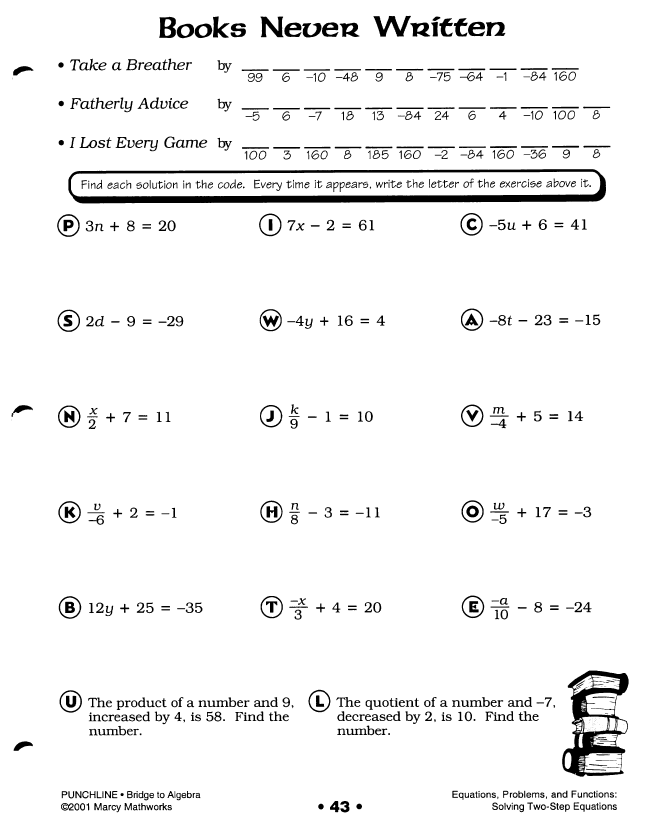 Questions/Main IdeasNotes/ExamplesNotes/ExamplesCircle the variable term.Draw the dividing line.Undo addition or subtraction firstUndo division or multiplication last.Summary/Reflection (Answer to Essential Question):